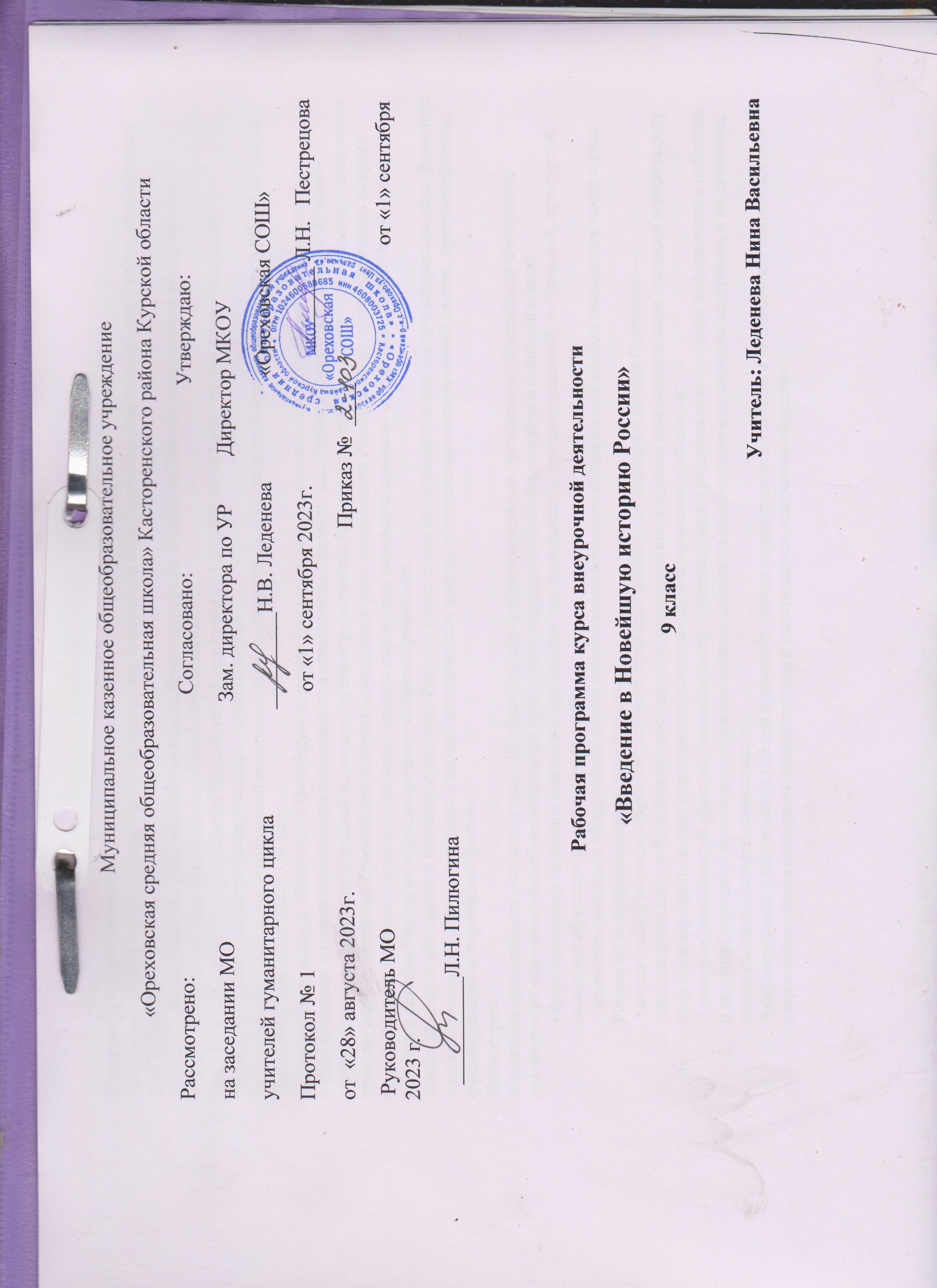 Пояснительная записка              Рабочая программа по курсу внеурочной деятельности «Введение в Новейшую историю России» для 9 класса разработана в соответствии с: Приказом  Министерства просвещения Российской Федерации от 31.05.2021 № 286 «Об утверждении федерального образовательного стандарта начального общего образования»; Приказом Министерства просвещения Российской Федерации от 31.05.2021 № 287 «Об утверждении федерального образовательного стандарта основного общего образования»; Основной образовательной программой основного общего образования, утвержденной приказом директора МБОУ «Средняя школа № 15» от 30.09.2022 г. № 169.            Место учебного модуля «Введение в Новейшую историю России» в системе школьного образования определяется его познавательным и мировоззренческим значением для становления личности выпускника основной школы. Содержание учебного модуля, его воспитательный потенциал призван реализовать условия для формирования у подрастающего поколения граждан целостной картины российской истории, осмысления роли современной России в мире, важности вклада каждого народа в общую историю Отечества, позволит создать основу для овладения знаниями об основных этапах и событиях новейшей истории России на ступени среднего общего образования.          Учебный модуль «Введение в Новейшую историю России» имеет также историкопросвещенческую направленность, формируя у молодёжи способность и готовность к защите исторической правды и сохранению исторической памяти, противодействию фальсификации исторических фактов.           Цели курса:          Концепция преподавания учебного курса «История России» в образовательных организациях Российской Федерации, реализующих основные общеобразовательные программы, определяет ключевые задачи в основной школе: • формирование у молодого поколения ориентиров для гражданской, этнонациональной, социальной, культурной самоидентификации в окружающем мире; • овладение знаниями об основных этапах развития человеческого общества при особом внимании к месту и роли России во всемирно-историческом процессе; • воспитание учащихся в духе патриотизма, гражданственности, уважения к своему Отечеству — многонациональному Российскому государству, в соответствии с идеями взаимопонимания, согласия и мира между людьми и народами, в духе демократических ценностей современного общества; • развитие способностей учащихся анализировать содержащуюся в различных источниках информацию о событиях и явлениях прошлого и настоящего, рассматривать события в соответствии с принципом историзма, в их динамике, взаимосвязи и взаимообусловленности; • формирование у школьников умений применять исторические знания в учебной и внешкольной деятельности, в современном поликультурном, полиэтничном и многоконфессиональном обществе.                    Учебный модуль «Введение в Новейшую историю России» в полной мере соответствует цели и задачам школьного исторического образования и непосредственно связан с формированием личностной позиции обучающихся по отношению не только к прошлому, но и к настоящему родной страны. Данная программа внеурочной деятельности учеников 9 класса реализуется по общеинтеллектуальному направлению. Количество часов 2023- 2024 ученый год учебным планом МКОУ «Ореховская средняя общеобразовательная школа » на курс внеурочной деятельности «Введение в Новейшую историю России» для 9 класса выделено 1 час в неделю. Календарно-учебным графиком МКОУ «Ореховская средняя общеобразовательная школа» на 2023 - 2024 учебный год установлено на курс внеурочной деятельности «Введение в Новейшую историю России» определено 34 часа. Форма организации – факультатив.Предполагаются разнообразные формы работы: лекционные занятия, семинары, урок – диспут, комбинированные уроки, практические занятия. Планируемые результаты освоения учебного модуля «Введение в Новейшую историю России» Личностные:Формирование ответственного отношения к учению, готовности и способности обучающихся к саморазвитию и самообразованию на основе мотивации к обучению и познанию.Исследовательские компетенции означают формирование умение находить и обрабатывать информацию, использовать различные источники данных представлять и обсуждать различные материалы в разнообразных аудиториях; работать с документами.Социально-личностные компетенции означают формирование умений критически рассматривать те или иные аспекты развития истории нашего общества: находить связи между настоящими и прошлыми событиями; осознавать важность политического и экономического контекстов образовательных и профессиональных ситуаций; понимать произведения искусства и литературы; вступать в дискуссию и вырабатывать своё собственное мнение.Метапредметные результаты: Метапредметные результаты изучения ключевых событий и процессов Новейшей истории России в учебном модуле выражаются в следующих качествах и действиях. В сфере универсальных познавательных учебных действий: - владение базовыми логическими действиями: выявлять и характеризовать существенные признаки, итоги и значение ключевых событий и процессов Новейшей истории России; выявлять причинно-следственные, пространственные и временные связи (при наличии) изученных ранее исторических событий, явлений, процессов с историей России XX — начала XXI в.; выявлять закономерности и противоречия в рассматриваемых фактах с учётом предложенной задачи; классифицировать, самостоятельно выбирать основания и критерии для классификации; выявлять дефициты информации, данных, необходимых для решения поставленной задачи; делать выводы, создавать обобщения о взаимосвязях с использованием дедуктивных, индуктивных умозаключений и по аналогии, строить логические рассуждения; самостоятельно выбирать способ решения учебной задачи; - владение базовыми исследовательскими действиями: использовать вопросы как исследовательский инструмент познания; формулировать вопросы, фиксирующие разрыв между реальным и желательным состоянием ситуации, объекта, самостоятельно устанавливать искомое и данное; формулировать гипотезу об истинности собственных суждений и суждений других, аргументировать свою позицию, мнение; проводить по самостоятельно составленному плану небольшое исследование по установлению причинно-следственных связей событий и процессов; оценивать на применимость и достоверность информацию; самостоятельно формулировать обобщения и выводы по результатам проведенного небольшого исследования, владеть инструментами оценки достоверности полученных выводов и обобщений; прогнозировать возможное дальнейшее развитие процессов, событий и их последствия, в аналогичных или сходных ситуациях, выдвигать предположения об их развитии в новых условиях и контекстах;  - владение способами работы с информацией: применять различные методы, инструменты и запросы при поиске и отборе информации или данных из источников с учётом предложенной учебной задачи и заданных критериев; выбирать, анализировать, систематизировать и интерпретировать информацию различных видов и форм представления (справочная, научно-популярная литература, интернет - ресурсы и др.); находить сходные аргументы (подтверждающие или опровергающие одну и ту же идею, версию) в различных информационных источниках; самостоятельно выбирать оптимальную форму представления информации и иллюстрировать решаемые задачи несложными схемами, диаграммами, иной графикой и их комбинациями; оценивать надёжность информации по критериям, предложенным или сформулированным самостоятельно; эффективно запоминать и систематизировать информацию; В сфере универсальных коммуникативных учебных действий: - общении: воспринимать и формулировать суждения, выражать эмоции в соответствии с целями и условиями общения; выражать себя (свою точку зрения) в устных и письменных текстах; распознавать невербальные средства общения, пони- мать значение социальных знаков, знать и распознавать предпосылки конфликтных ситуаций и смягчать  конфликты; понимать намерения других, проявлять уважительное отношение к собеседнику и в корректной форме формулировать свои возражения; умение формулировать вопросы (в диалоге, дискуссии) по существу обсуждаемой темы и высказывать идеи, нацеленные на решение задачи и поддержание благожелательности общения; сопоставлять свои суждения с суждениями других участников диалога, обнаруживать различие и сходство позиций; публично представлять результаты выполненного исследования, проекта; самостоятельно выбирать формат выступления с учётом задач презентации иособенностей аудитории и в соответствии с ним составлять устные и письменные тексты с использованием иллюстративных материалов, исторических источников и др.; - осуществление совместной деятельности: понимать и использовать преимущества командной и индивидуальной работы при решении конкретной проблемы, обосновывать необходимость применения групповых форм взаимодействия при решении поставленной задачи; принимать цель совместной деятельности, коллективно строить действия по её достижению: распределять роли, договариваться, обсуждать процесс и результат совместной работы; планировать организацию совместной работы, определять свою роль (с учётом предпочтений и возможностей всех участников взаимодействия), распределять задачи между членами команды, участвовать в групповых формах работы; выполнять свою часть работы, достигать качественного результата по своему направлению и координировать свои действия с действиями других членов команды; оценивать качество своего вклада в общий продукт по критериям, самостоятельно сформулированным участниками взаимодействия; сравнивать результаты с исходной за- дачей и вкладом каждого члена команды в достижение результатов, разделять сферу ответственности и проявлять готовность к предоставлению отчёта перед группой. В сфере универсальных регулятивных учебных действий: - владение приёмами самоорганизации: выявлять проблемы для решения в жизненных и учебных ситуациях; ориентироваться в различных подходах к принятию решений (индивидуально, в группе, групповой); самостоятельно составлять алгоритм решения задачи (или его часть), выбирать способ решения учебной задачи с учётом имеющихся ресурсов и собственных возможностей, аргументировать предлагаемые варианты решений; составлять план действий (план реализации намеченного алгоритма решения или его части), корректировать предложенный алгоритм (или его часть) с учётом получения новых знаний об изучаемом объекте; делать выбор и брать ответственность за решение; - владение приёмами  самоконтроля:  проявлять  способность к самоконтролю, самомотивации и рефлексии, к адекватной оценке и изменению ситуации; объяснять причины достижения (недостижения) результатов деятельности, давать оценку приобретённому опыту, находить позитивное в произошедшей ситуации, вносить коррективы в деятельность на основе новых обстоятельств, изменившихся ситуаций, установленных ошибок, возникших трудностей; оценивать соответствие результата цели и условиям; В сфере эмоционального интеллекта, понимания себя и других: —выявлять на примерах исторических ситуаций роль эмоций в отношениях между людьми;  — ставить себя на место другого человека, понимать мотивы действий другого (в исторических ситуациях и окружающей действительности); —регулировать способ выражения своих эмоций с учетом позиций и мнений других участников общения. На основе определяемых во ФГОС ООО требований к результатам изучения предмета «История» планируется и организуется познавательная деятельность учащихся в рамках учебного модуля. Предметные результаты В составе предметных результатов по освоению данной Программы следует выделить: представления обучающихся о наиболее значимых событиях и процессах истории России XX — начала XXI в., основные виды деятельности по получению и осмыслению нового знания, его интерпретации и применению в различных учебных и жизненных ситуациях. В перечне проверяемых предметных результатов освоения основной образовательной программы для 8 и 9 классов в пункте «Умение определять понятия, создавать обобщения, устанавливать аналогии, классифицировать, самостоятельно выбирать основания и критерии для классификации, устанавливать при- чинно-следственные связи, строить логические рассуждения, делать умозаключения (индуктивные, дедуктивные и поаналогии) и выводы» названы события и процессы Новейшей истории: Великая российская революция (1917—1922 гг.), Великая Отечественная война (1941—1945 гг.), распад СССР, сложные 1990-е гг., возрождение страны с 2000-х гг., воссоединение Крыма с Россией в 2014 г. В соответствии с Универсальным кодификатором для процедур оценки качества основного общего образования в проверяемые элементы содержания измерительных материалов федерального и регионального уровней учебный материал по Новейшей истории России не включается.Содержание программыВведение (1ч.) Преемственность всех этапов отечественной истории. Период Новейшей истории страны (с 1914 г. по настоящее время). Важнейшие события, процессы ХХ — начала XXI в.Великая российская революция (1917—1922 гг.) (8ч.) Российская империя накануне Великой российской революции: общенациональный кризис. Февральское восстание в Петрограде. Отречение Николая II. Падение монархии. Временное правительство и Советы, их руководители. Демократизация жизни страны. Тяготы войны и обострение внутриполитического кризиса. Угроза территориального распада страны. Цели и лозунги большевиков. В. И. Ленин как политический деятель. Вооружённое восстание в Петрограде 25 октября (7 ноября) 1917 г. Свержение Временного правительства и взятие власти большевиками. Советское правительство (Совет народных комиссаров) и первые преобразования большевиков. Образование РККА. Советская национальная политика. Образование РСФСР как добровольного союза народов России. Гражданская война как национальная трагедия. Военная интервенция.  Политика  белых правительств  А.  В.  Колчака, А. И. Деникина и П. Н. Врангеля.Переход страны к мирной жизни. Образование СССР. Великая российская революция глазами соотечественников и мира. Русское зарубежье. Влияние революционных событий на общемировые процессы XX в., историю народов России.Великая Отечественная война (1941—1945 гг.) (12 ч.) План «Барбаросса» и цели гитлеровской Германии в войне с СССР. Нападение на СССР 22 июня 1941 г. Причины отступления Красной Армии в первые месяцы войны. «Всё для фронта! Все для победы!»: мобилизация сил на отпор врагу и перестрой- ка экономики на военный лад. Битва за Москву. Парад 7 ноября 1941 г. на Красной площади. Срыв германских планов молниеносной войны. Блокада Ленинграда. Дорога жизни. Значение героического сопротивления Ленинграда. Гитлеровский план «Ост». Преступления нацистов и их пособников на территории СССР. Разграбление и уничтожение культурных ценностей. Холокост. Гитлеровские лагеря уничтожения (лагеря смерти). Коренной перелом в ходе Великой Отечественной войны. Сталинградская битва. Битва на Курской дуге. Прорыв и снятие блокады Ленинграда. Битва за Днепр. Массовый героизм советских людей, представителей всех народов СССР, на фронте и в тылу. Организация борьбы в тылу врага: партизанское движение и подпольщики. Юные герои фронта и тыла. Патриотическое служение представителей религиозных конфессий. Вклад деятелей культуры, учёных и конструкторов в общенародную борьбу с врагом. Освобождение оккупированной территории СССР. Белорусская наступательная операция (операция «Багратион») Красной Армии.СССР и союзники. Ленд-лиз. Высадка союзников в Нормандии и открытие Второго фронта. Освободительная миссия Красной Армии в Европе. Битва за Берлин. Безоговорочная капитуляция Германии и окончание Великой Отечественной войны. Разгром милитаристской Японии. 3 сентября — окончание Второй мировой войны. Источники Победы советского народа. Выдающиеся полководцы Великой Отечественной войны. Решающая роль СССР в победе антигитлеровской коалиции. Людские и материальные потери СССР. Всемирно-историческое значение Победы СССР в Великой Отечественной войне. Окончание Второй мировой войны. Осуждение главных военных преступников и их пособников (Нюрнбергский, Токийский и Хабаровский процессы). Попытки искажения истории Второй мировой войны и роли советского народа в победе над гитлеровской Германией и её союзниками. Конституция РФ о защите исторической правды. Города-герои. Дни воинской славы и памятные даты в России. Указы Президента Российской Федерации об утверждении почётных званий «Города воинской славы», «Города трудовой доблести», а также других мерах, направленных на увековечи- вание памяти о Великой Победе. 9 мая 1945 г. — День Победы советского народа в Великой Отечественной войне 1941– 1945 гг. Парад на Красной площади и праздничные шествия в честь Дня Победы. Акции «Георгиев- ская ленточка» и «Бескозырка», марш «Бессмертный полк» в России и за рубежом. Ответственность за искажение истории Второй мировой войны. Распад СССР.Становление новой России (1992—1999 гг.) (2ч.) Нарастание кризисных явлений в СССР. М.С. Горбачёв. Меж- национальные конфликты. «Парад суверенитетов». Принятие Декларации о государственном суверенитете РСФСР. Референдум о сохранении СССР и введении поста Президента РСФСР. Избрание Б. Н. Ельцина Президентом РСФСР. Объявление государственной независимости союзными республиками. Юридическое оформление распада СССР и создание Содружества Независимых Государств (Беловежское соглашение). Россия как преемник СССР на международной арене. Распад СССР и его последствия для России и мира. Становление Российской Федерации как суверенного государства (1991—1993 гг.). Референдум по проекту Конституции России. Принятие Конституции Российской Федерации 1993 г. и её значение. Сложные 1990-е гг. Трудности и просчёты экономических преобразований в стране. Совершенствование новой российской государственности. Угроза государственному единству. Россия на постсоветском пространстве. СНГ и Союзное государство. Значение сохранения Россией статуса ядерной державы. Добровольная отставка Б. Н. Ельцина.Россия в начале XXI в.: возрождение страны. Воссоединение Крыма с Россией (4ч.) Российская Федерация в начале XXI века: на пути восстановления и укрепления страны. Вступление в должность Президента РФ В. В. Путина. Восстановление единого правового пространства страны. Экономическая интеграция на постсоветском пространстве. Борьба с терроризмом. Укрепление Вооружённых Сил РФ. Приоритетные национальные проекты. Восстановление лидирующих позиций России в международных отношениях. Отношения с США и Евросоюзом. Воссоединение Крыма с Россией. Крым в составе Российского государства в XX. Крым в 1991—2014 г. Государственный переворот в Киеве в феврале 2014 г. Декларация о независимости Автономной Республики Крым и города Севастополя (11 марта 2014 г.). Подписание Договора между Российской Федерацией и Республикой Крым о принятии в Российскую Федерацию Республики Крым и образовании в составе РФ новых субъектов.Федеральный конституционный закон от 21 марта 2014 г. о принятии в Российскую Федерацию Республики Крым и образовании в составе Российской Федерации новых субъектов — Республики Крым и города федерального значения Севастополя. Воссоединение Крыма с Россией, его значение и международные последствия. Российская Федерация на современном этапе. «Человеческий капитал», «Комфортная среда  для  жизни»,  «Экономический рост» — основные направления национальных проектов 2019—2024 гг. Разработка  семейной  политики.  Пропаганда спорта и здорового образа жизни. Россия в борьбе с короновирусной пандемией. Реализация крупных экономических проектов (строительство Крымского моста, трубопроводов «Сила Сибири», «Северный  поток»  и  др.).  Поддержка  одарённых  детей в России (образовательный центр «Сириус» и др.). Общероссийское голосование по поправкам к Конституции России (2020 г.). Значение исторических традиций и культурного наследия для современной России. Воссоздание Российского исторического общества (РИО) и Российского военно-исторического общества (РВИО). Исторические парки «Россия — Моя история». Военно-патриотический парк культуры и отдыха Вооружённых Сил Российской Федерации «Патриот». Мемориальный парк По- беды на Поклонной горе и Ржевский мемориал Советскому Солдату. Всероссийский проект «Без срока давности». Новые информационные ресурсы о Великой Победе.Итоговое повторение (5ч.) История родного края в годы Великой российской революции (1917—1922 гг.). Наши земляки — герои Великой Отечественной войны (1941—1945 гг.). Наш регион в конце XX — начале XXI вв. Трудовые достижения родного края.Рабочая программа составлена на 2023 – 2024 учебный годКалендарно-тематическое планирование по«Истории России 1801 - 1914»  в 9 классеУЧЕБНО-МЕТОДИЧЕСКОЕ ОБЕСПЕЧЕНИЕ ОБРАЗОВАТЕЛЬНОГО ПРОЦЕССАОБЯЗАТЕЛЬНЫЕ УЧЕБНЫЕ МАТЕРИАЛЫ ДЛЯ УЧЕНИКА История России XX начала XXI века. Под редакцией - Л.В. Милова. История России. XX - начало XXI века. 9 класс - Волобуев О.В., Журавлев В.В. и др. МЕТОДИЧЕСКИЕ МАТЕРИАЛЫ ДЛЯ УЧИТЕЛЯЦИФРОВЫЕ ОБРАЗОВАТЕЛЬНЫЕ РЕСУРСЫ И РЕСУРСЫ СЕТИ ИНТЕРНЕТ МАТЕРИАЛЬНО-ТЕХНИЧЕСКОЕ ОБЕСПЕЧЕНИЕ ОБРАЗОВАТЕЛЬНОГО ПРОЦЕССА https://docs.yandex.ru/docs/view?tm=1656597940&tld=ru&lang=ru&name=20170601.pdf&text =история%20россии%2021%20век%20учебник&url=http%3A%2F%2Fwww.lib.uniyar.ac.ru %2Fedocs%2Fiuni%2F20170601.pdf&lr=121256&mime=pdf&l10n=ru&sign=6f9cc875275624 61a9e4d1689728cb92&keyno=0&nosw=1&serpParams=tm%3D1656597940%26tld%3Dru%26 lang%3Dru%26name%3D20170601.pdf%26text%3D%25D0%25B8%25D1%2581%25D1%258 2%25D0%25BE%25D1%2580%25D0%25B8%25D1%258F%2B%25D1%2580%25D0%25BE %25D1%2581%25D1%2581%25D0%25B8%25D0%25B8%2B21%2B%25D0%25B2%25D0% 25B5%25D0%25BA%2B%25D1%2583%25D1%2587%25D0%25B5%25D0%25B1%25D0%2 5BD%25D0%25B8%25D0%25BA%26url%3Dhttp%253A%2F%2Fwww.lib.uniyar.ac.ru%2Fed ocs%2Fiuni%2F20170601.pdf%26lr%3D121256%26mime%3Dpdf%26l10n%3Dru%26sign%3 D6f9cc87527562461a9e4d1689728cb92%26keyno%3D0%26nosw%3D1https://pdf.11klasov.net/8818-istorija-rossii-xx-nachala-xxi-veka-pod-redakciej-lv-milova.htmlhttps://pdf.11klasov.net/4093-kratkiy-spravochnik-po-istorii-rossii-alekseev-dyu.htmlУЧЕБНОЕ ОБОРУДОВАНИЕ Настенные исторические карты№ п/пСодержание разделовКоличество часов1Введение12Великая российская революция (1917—1922 гг.)83Великая Отечественная война (1941—1945 гг.)124Распад СССР. Становление новой России (1992— 1999 гг.)25Россия в начале XXI в.: возрождение страны. Воссоединение Крыма с Россией46Итоговое повторение5Раздел№ урокаТемаКоличествочасовОсновные виды деятельностиДатаДатаДатаРаздел№ урокаТемаКоличествочасовОсновные виды деятельностипо плануФакт.1Введение (1ч.)1Характеризовать основные закономерности развития общества, этапы российской государственности. Приводить примеры наиболее значимых событий, исторических деятелей XX—XXI вв.Великая российская революция (1917—1922 гг.) (8ч.)2Россия в первой мировой войне. Падение монархии1Определять ранее изученные и новые понятия (Новая история, Новейшая история, империя, монархия, либеральные партии, социал-демократия, революция, вооружённое восстание).Устанавливать причинно - следственные связи между ранее изученными историческими фактами и явлениями (самодержавие; аграрный вопрос; имперский центр и регионы; Первая русская революция; парламентаризм в России и др.) и революциями 1917 г. Раскрывать значение свержения самодержавия в стране, её демократизации. Характеризовать итоги и историческое значение Октябрьской революций 1917 г. Устанавливать аналогии с революционными событиями и процессами всемирной истории (революции Новой истории, марксизм, рабочее движение и др.). Выражать собственное мнение и обобщать иные мнения о революционных событиях в России 1917 г. Приводить примеры из истории родного  края начала XX в. Использовать приёмы исследовательской деятельности, элементарные умения прогноза (о влиянии революционных событий на общемировые процессы XX века, историю народов России). Систематизировать и интерпретировать информацию различных видов по изучаемой теме (справочная, научно популярная литература, интернет-ресурсы и др.). Различать в исторической информации события, явления, процессы; факты и мнения. Определять и объяснять с опорой на фактический материал своё отношение к наиболее значительным событиям. Представлять итоги познавательной деятельности в различных формах (дискуссия, доклад, эссе и др.). Участвовать в проектной деятельности, пользоваться компьютерными технологиями для обработки, систематизации информации (на основе принципов информационной безопасности).Великая российская революция (1917—1922 гг.) (8ч.)3Развитие революции весной осенью 1917г. Захват власти большевиками1Определять ранее изученные и новые понятия (Новая история, Новейшая история, империя, монархия, либеральные партии, социал-демократия, революция, вооружённое восстание).Устанавливать причинно - следственные связи между ранее изученными историческими фактами и явлениями (самодержавие; аграрный вопрос; имперский центр и регионы; Первая русская революция; парламентаризм в России и др.) и революциями 1917 г. Раскрывать значение свержения самодержавия в стране, её демократизации. Характеризовать итоги и историческое значение Октябрьской революций 1917 г. Устанавливать аналогии с революционными событиями и процессами всемирной истории (революции Новой истории, марксизм, рабочее движение и др.). Выражать собственное мнение и обобщать иные мнения о революционных событиях в России 1917 г. Приводить примеры из истории родного  края начала XX в. Использовать приёмы исследовательской деятельности, элементарные умения прогноза (о влиянии революционных событий на общемировые процессы XX века, историю народов России). Систематизировать и интерпретировать информацию различных видов по изучаемой теме (справочная, научно популярная литература, интернет-ресурсы и др.). Различать в исторической информации события, явления, процессы; факты и мнения. Определять и объяснять с опорой на фактический материал своё отношение к наиболее значительным событиям. Представлять итоги познавательной деятельности в различных формах (дискуссия, доклад, эссе и др.). Участвовать в проектной деятельности, пользоваться компьютерными технологиями для обработки, систематизации информации (на основе принципов информационной безопасности).Великая российская революция (1917—1922 гг.) (8ч.)4Становление советской власти. Экономическая политика советской власти1Определять ранее изученные и новые понятия (Новая история, Новейшая история, империя, монархия, либеральные партии, социал-демократия, революция, вооружённое восстание).Устанавливать причинно - следственные связи между ранее изученными историческими фактами и явлениями (самодержавие; аграрный вопрос; имперский центр и регионы; Первая русская революция; парламентаризм в России и др.) и революциями 1917 г. Раскрывать значение свержения самодержавия в стране, её демократизации. Характеризовать итоги и историческое значение Октябрьской революций 1917 г. Устанавливать аналогии с революционными событиями и процессами всемирной истории (революции Новой истории, марксизм, рабочее движение и др.). Выражать собственное мнение и обобщать иные мнения о революционных событиях в России 1917 г. Приводить примеры из истории родного  края начала XX в. Использовать приёмы исследовательской деятельности, элементарные умения прогноза (о влиянии революционных событий на общемировые процессы XX века, историю народов России). Систематизировать и интерпретировать информацию различных видов по изучаемой теме (справочная, научно популярная литература, интернет-ресурсы и др.). Различать в исторической информации события, явления, процессы; факты и мнения. Определять и объяснять с опорой на фактический материал своё отношение к наиболее значительным событиям. Представлять итоги познавательной деятельности в различных формах (дискуссия, доклад, эссе и др.). Участвовать в проектной деятельности, пользоваться компьютерными технологиями для обработки, систематизации информации (на основе принципов информационной безопасности).Великая российская революция (1917—1922 гг.) (8ч.)5Причины и начало гражданской войны. Гражданская война. Основные этапы и завершение1Определять ранее изученные и новые понятия (Новая история, Новейшая история, империя, монархия, либеральные партии, социал-демократия, революция, вооружённое восстание).Устанавливать причинно - следственные связи между ранее изученными историческими фактами и явлениями (самодержавие; аграрный вопрос; имперский центр и регионы; Первая русская революция; парламентаризм в России и др.) и революциями 1917 г. Раскрывать значение свержения самодержавия в стране, её демократизации. Характеризовать итоги и историческое значение Октябрьской революций 1917 г. Устанавливать аналогии с революционными событиями и процессами всемирной истории (революции Новой истории, марксизм, рабочее движение и др.). Выражать собственное мнение и обобщать иные мнения о революционных событиях в России 1917 г. Приводить примеры из истории родного  края начала XX в. Использовать приёмы исследовательской деятельности, элементарные умения прогноза (о влиянии революционных событий на общемировые процессы XX века, историю народов России). Систематизировать и интерпретировать информацию различных видов по изучаемой теме (справочная, научно популярная литература, интернет-ресурсы и др.). Различать в исторической информации события, явления, процессы; факты и мнения. Определять и объяснять с опорой на фактический материал своё отношение к наиболее значительным событиям. Представлять итоги познавательной деятельности в различных формах (дискуссия, доклад, эссе и др.). Участвовать в проектной деятельности, пользоваться компьютерными технологиями для обработки, систематизации информации (на основе принципов информационной безопасности).Великая российская революция (1917—1922 гг.) (8ч.)6Гражданская война на национальных окраинах. Малая гражданская война1Определять ранее изученные и новые понятия (Новая история, Новейшая история, империя, монархия, либеральные партии, социал-демократия, революция, вооружённое восстание).Устанавливать причинно - следственные связи между ранее изученными историческими фактами и явлениями (самодержавие; аграрный вопрос; имперский центр и регионы; Первая русская революция; парламентаризм в России и др.) и революциями 1917 г. Раскрывать значение свержения самодержавия в стране, её демократизации. Характеризовать итоги и историческое значение Октябрьской революций 1917 г. Устанавливать аналогии с революционными событиями и процессами всемирной истории (революции Новой истории, марксизм, рабочее движение и др.). Выражать собственное мнение и обобщать иные мнения о революционных событиях в России 1917 г. Приводить примеры из истории родного  края начала XX в. Использовать приёмы исследовательской деятельности, элементарные умения прогноза (о влиянии революционных событий на общемировые процессы XX века, историю народов России). Систематизировать и интерпретировать информацию различных видов по изучаемой теме (справочная, научно популярная литература, интернет-ресурсы и др.). Различать в исторической информации события, явления, процессы; факты и мнения. Определять и объяснять с опорой на фактический материал своё отношение к наиболее значительным событиям. Представлять итоги познавательной деятельности в различных формах (дискуссия, доклад, эссе и др.). Участвовать в проектной деятельности, пользоваться компьютерными технологиями для обработки, систематизации информации (на основе принципов информационной безопасности).Великая российская революция (1917—1922 гг.) (8ч.)7Образование СССР. Внешняя политика СССР в 20-гг.1Определять ранее изученные и новые понятия (Новая история, Новейшая история, империя, монархия, либеральные партии, социал-демократия, революция, вооружённое восстание).Устанавливать причинно - следственные связи между ранее изученными историческими фактами и явлениями (самодержавие; аграрный вопрос; имперский центр и регионы; Первая русская революция; парламентаризм в России и др.) и революциями 1917 г. Раскрывать значение свержения самодержавия в стране, её демократизации. Характеризовать итоги и историческое значение Октябрьской революций 1917 г. Устанавливать аналогии с революционными событиями и процессами всемирной истории (революции Новой истории, марксизм, рабочее движение и др.). Выражать собственное мнение и обобщать иные мнения о революционных событиях в России 1917 г. Приводить примеры из истории родного  края начала XX в. Использовать приёмы исследовательской деятельности, элементарные умения прогноза (о влиянии революционных событий на общемировые процессы XX века, историю народов России). Систематизировать и интерпретировать информацию различных видов по изучаемой теме (справочная, научно популярная литература, интернет-ресурсы и др.). Различать в исторической информации события, явления, процессы; факты и мнения. Определять и объяснять с опорой на фактический материал своё отношение к наиболее значительным событиям. Представлять итоги познавательной деятельности в различных формах (дискуссия, доклад, эссе и др.). Участвовать в проектной деятельности, пользоваться компьютерными технологиями для обработки, систематизации информации (на основе принципов информационной безопасности).Великая российская революция (1917—1922 гг.) (8ч.)8Новая экономическая политика. Политическая и духовная жизнь в  1920-е гг.1Определять ранее изученные и новые понятия (Новая история, Новейшая история, империя, монархия, либеральные партии, социал-демократия, революция, вооружённое восстание).Устанавливать причинно - следственные связи между ранее изученными историческими фактами и явлениями (самодержавие; аграрный вопрос; имперский центр и регионы; Первая русская революция; парламентаризм в России и др.) и революциями 1917 г. Раскрывать значение свержения самодержавия в стране, её демократизации. Характеризовать итоги и историческое значение Октябрьской революций 1917 г. Устанавливать аналогии с революционными событиями и процессами всемирной истории (революции Новой истории, марксизм, рабочее движение и др.). Выражать собственное мнение и обобщать иные мнения о революционных событиях в России 1917 г. Приводить примеры из истории родного  края начала XX в. Использовать приёмы исследовательской деятельности, элементарные умения прогноза (о влиянии революционных событий на общемировые процессы XX века, историю народов России). Систематизировать и интерпретировать информацию различных видов по изучаемой теме (справочная, научно популярная литература, интернет-ресурсы и др.). Различать в исторической информации события, явления, процессы; факты и мнения. Определять и объяснять с опорой на фактический материал своё отношение к наиболее значительным событиям. Представлять итоги познавательной деятельности в различных формах (дискуссия, доклад, эссе и др.). Участвовать в проектной деятельности, пользоваться компьютерными технологиями для обработки, систематизации информации (на основе принципов информационной безопасности).Великая российская революция (1917—1922 гг.) (8ч.)9Индустриализация СССР. Коллективизация сельского хозяйства. Советская культура1Определять ранее изученные и новые понятия (Новая история, Новейшая история, империя, монархия, либеральные партии, социал-демократия, революция, вооружённое восстание).Устанавливать причинно - следственные связи между ранее изученными историческими фактами и явлениями (самодержавие; аграрный вопрос; имперский центр и регионы; Первая русская революция; парламентаризм в России и др.) и революциями 1917 г. Раскрывать значение свержения самодержавия в стране, её демократизации. Характеризовать итоги и историческое значение Октябрьской революций 1917 г. Устанавливать аналогии с революционными событиями и процессами всемирной истории (революции Новой истории, марксизм, рабочее движение и др.). Выражать собственное мнение и обобщать иные мнения о революционных событиях в России 1917 г. Приводить примеры из истории родного  края начала XX в. Использовать приёмы исследовательской деятельности, элементарные умения прогноза (о влиянии революционных событий на общемировые процессы XX века, историю народов России). Систематизировать и интерпретировать информацию различных видов по изучаемой теме (справочная, научно популярная литература, интернет-ресурсы и др.). Различать в исторической информации события, явления, процессы; факты и мнения. Определять и объяснять с опорой на фактический материал своё отношение к наиболее значительным событиям. Представлять итоги познавательной деятельности в различных формах (дискуссия, доклад, эссе и др.). Участвовать в проектной деятельности, пользоваться компьютерными технологиями для обработки, систематизации информации (на основе принципов информационной безопасности).Великая Отечественная война (1941—1945 гг.) (13ч.)10Политическая система СССР в 1930 гг.1Определять понятия и термины (фашизм, блокада, антифашистское подполье, холокост, бандеровцы, власовцы, коренной перелом в войне, второй фронт и др.). Раскрывать взаимосвязи ключевых событий Великой Отечественной войны, характеризовать их итоги и историческое значение. Строить логические рассуждения, делать умозаключения (индуктивные, дедуктивные и по аналогии). Доказывать на примерах всенародный характер войны СССР с гитлеровской Германией и её союзниками. Обосновывать выводы о значении, источниках Победы советского народа в войне. Систематизировать и интерпретировать информацию различных видов (справочная, научно-популярная литература, интернет-ресурсы и др.) и уровней (всемирная, региональная, локальная история). Группировать однородные исторические факты, самостоятельно выбирая основания и критерии для классификации. Различать в исторической информации события, явления, процессы; факты и мнения. Самостоятельно отбирать факты, которые могут быть использованы для подтверждения/опровержения какой-либо оценки исторических событий. Проводить по самостоятельно составленному плану небольшое исследование по установлению причинно следственных связей событий и процессов. Оценивать информацию на применимость и достоверность (в т. ч. на материале региональной, локальной истории). Представлять итоги познавательной деятельности в различных формах. Давать развёрнутый устный ответ с использованием основной учебной информации и справочного аппарата учебника, дополнительных источников информации. Формулировать собственное мнение и обобщать оценки при изучении важнейших событий Великой Отечественной войны. Участвовать в проектной деятельности, пользоваться компьютерными технологиями для обработки, систематизации информации (на основе принципов информационной безопасности).Великая Отечественная война (1941—1945 гг.) (13ч.)11СССР в предвоенные годы. Внешняя политика СССР в 30-е гг.1Определять понятия и термины (фашизм, блокада, антифашистское подполье, холокост, бандеровцы, власовцы, коренной перелом в войне, второй фронт и др.). Раскрывать взаимосвязи ключевых событий Великой Отечественной войны, характеризовать их итоги и историческое значение. Строить логические рассуждения, делать умозаключения (индуктивные, дедуктивные и по аналогии). Доказывать на примерах всенародный характер войны СССР с гитлеровской Германией и её союзниками. Обосновывать выводы о значении, источниках Победы советского народа в войне. Систематизировать и интерпретировать информацию различных видов (справочная, научно-популярная литература, интернет-ресурсы и др.) и уровней (всемирная, региональная, локальная история). Группировать однородные исторические факты, самостоятельно выбирая основания и критерии для классификации. Различать в исторической информации события, явления, процессы; факты и мнения. Самостоятельно отбирать факты, которые могут быть использованы для подтверждения/опровержения какой-либо оценки исторических событий. Проводить по самостоятельно составленному плану небольшое исследование по установлению причинно следственных связей событий и процессов. Оценивать информацию на применимость и достоверность (в т. ч. на материале региональной, локальной истории). Представлять итоги познавательной деятельности в различных формах. Давать развёрнутый устный ответ с использованием основной учебной информации и справочного аппарата учебника, дополнительных источников информации. Формулировать собственное мнение и обобщать оценки при изучении важнейших событий Великой Отечественной войны. Участвовать в проектной деятельности, пользоваться компьютерными технологиями для обработки, систематизации информации (на основе принципов информационной безопасности).Великая Отечественная война (1941—1945 гг.) (13ч.)12Начало Великой Отечественной войны. Немецкое наступление летом 1942г. Предпосылки коренного перелома1Определять понятия и термины (фашизм, блокада, антифашистское подполье, холокост, бандеровцы, власовцы, коренной перелом в войне, второй фронт и др.). Раскрывать взаимосвязи ключевых событий Великой Отечественной войны, характеризовать их итоги и историческое значение. Строить логические рассуждения, делать умозаключения (индуктивные, дедуктивные и по аналогии). Доказывать на примерах всенародный характер войны СССР с гитлеровской Германией и её союзниками. Обосновывать выводы о значении, источниках Победы советского народа в войне. Систематизировать и интерпретировать информацию различных видов (справочная, научно-популярная литература, интернет-ресурсы и др.) и уровней (всемирная, региональная, локальная история). Группировать однородные исторические факты, самостоятельно выбирая основания и критерии для классификации. Различать в исторической информации события, явления, процессы; факты и мнения. Самостоятельно отбирать факты, которые могут быть использованы для подтверждения/опровержения какой-либо оценки исторических событий. Проводить по самостоятельно составленному плану небольшое исследование по установлению причинно следственных связей событий и процессов. Оценивать информацию на применимость и достоверность (в т. ч. на материале региональной, локальной истории). Представлять итоги познавательной деятельности в различных формах. Давать развёрнутый устный ответ с использованием основной учебной информации и справочного аппарата учебника, дополнительных источников информации. Формулировать собственное мнение и обобщать оценки при изучении важнейших событий Великой Отечественной войны. Участвовать в проектной деятельности, пользоваться компьютерными технологиями для обработки, систематизации информации (на основе принципов информационной безопасности).Великая Отечественная война (1941—1945 гг.) (13ч.)13Советский тыл в годы Великой Отечественной войны. Коренной перелом в Великой Отечественной войне.1Определять понятия и термины (фашизм, блокада, антифашистское подполье, холокост, бандеровцы, власовцы, коренной перелом в войне, второй фронт и др.). Раскрывать взаимосвязи ключевых событий Великой Отечественной войны, характеризовать их итоги и историческое значение. Строить логические рассуждения, делать умозаключения (индуктивные, дедуктивные и по аналогии). Доказывать на примерах всенародный характер войны СССР с гитлеровской Германией и её союзниками. Обосновывать выводы о значении, источниках Победы советского народа в войне. Систематизировать и интерпретировать информацию различных видов (справочная, научно-популярная литература, интернет-ресурсы и др.) и уровней (всемирная, региональная, локальная история). Группировать однородные исторические факты, самостоятельно выбирая основания и критерии для классификации. Различать в исторической информации события, явления, процессы; факты и мнения. Самостоятельно отбирать факты, которые могут быть использованы для подтверждения/опровержения какой-либо оценки исторических событий. Проводить по самостоятельно составленному плану небольшое исследование по установлению причинно следственных связей событий и процессов. Оценивать информацию на применимость и достоверность (в т. ч. на материале региональной, локальной истории). Представлять итоги познавательной деятельности в различных формах. Давать развёрнутый устный ответ с использованием основной учебной информации и справочного аппарата учебника, дополнительных источников информации. Формулировать собственное мнение и обобщать оценки при изучении важнейших событий Великой Отечественной войны. Участвовать в проектной деятельности, пользоваться компьютерными технологиями для обработки, систематизации информации (на основе принципов информационной безопасности).Великая Отечественная война (1941—1945 гг.) (13ч.)14Народы Советского Союза  в борьбе с фашизмом. 3Советский союз на завершающем этапе войны1Определять понятия и термины (фашизм, блокада, антифашистское подполье, холокост, бандеровцы, власовцы, коренной перелом в войне, второй фронт и др.). Раскрывать взаимосвязи ключевых событий Великой Отечественной войны, характеризовать их итоги и историческое значение. Строить логические рассуждения, делать умозаключения (индуктивные, дедуктивные и по аналогии). Доказывать на примерах всенародный характер войны СССР с гитлеровской Германией и её союзниками. Обосновывать выводы о значении, источниках Победы советского народа в войне. Систематизировать и интерпретировать информацию различных видов (справочная, научно-популярная литература, интернет-ресурсы и др.) и уровней (всемирная, региональная, локальная история). Группировать однородные исторические факты, самостоятельно выбирая основания и критерии для классификации. Различать в исторической информации события, явления, процессы; факты и мнения. Самостоятельно отбирать факты, которые могут быть использованы для подтверждения/опровержения какой-либо оценки исторических событий. Проводить по самостоятельно составленному плану небольшое исследование по установлению причинно следственных связей событий и процессов. Оценивать информацию на применимость и достоверность (в т. ч. на материале региональной, локальной истории). Представлять итоги познавательной деятельности в различных формах. Давать развёрнутый устный ответ с использованием основной учебной информации и справочного аппарата учебника, дополнительных источников информации. Формулировать собственное мнение и обобщать оценки при изучении важнейших событий Великой Отечественной войны. Участвовать в проектной деятельности, пользоваться компьютерными технологиями для обработки, систематизации информации (на основе принципов информационной безопасности).Великая Отечественная война (1941—1945 гг.) (13ч.)15Социально-экономическое развитие СССР в 1945-1953 гг. Внешняя политика СССР в 1945-1953гг.1Определять понятия и термины (фашизм, блокада, антифашистское подполье, холокост, бандеровцы, власовцы, коренной перелом в войне, второй фронт и др.). Раскрывать взаимосвязи ключевых событий Великой Отечественной войны, характеризовать их итоги и историческое значение. Строить логические рассуждения, делать умозаключения (индуктивные, дедуктивные и по аналогии). Доказывать на примерах всенародный характер войны СССР с гитлеровской Германией и её союзниками. Обосновывать выводы о значении, источниках Победы советского народа в войне. Систематизировать и интерпретировать информацию различных видов (справочная, научно-популярная литература, интернет-ресурсы и др.) и уровней (всемирная, региональная, локальная история). Группировать однородные исторические факты, самостоятельно выбирая основания и критерии для классификации. Различать в исторической информации события, явления, процессы; факты и мнения. Самостоятельно отбирать факты, которые могут быть использованы для подтверждения/опровержения какой-либо оценки исторических событий. Проводить по самостоятельно составленному плану небольшое исследование по установлению причинно следственных связей событий и процессов. Оценивать информацию на применимость и достоверность (в т. ч. на материале региональной, локальной истории). Представлять итоги познавательной деятельности в различных формах. Давать развёрнутый устный ответ с использованием основной учебной информации и справочного аппарата учебника, дополнительных источников информации. Формулировать собственное мнение и обобщать оценки при изучении важнейших событий Великой Отечественной войны. Участвовать в проектной деятельности, пользоваться компьютерными технологиями для обработки, систематизации информации (на основе принципов информационной безопасности).Великая Отечественная война (1941—1945 гг.) (13ч.)16Политическое развитие СССР в 1945-1953гг. Идеология и культура1Определять понятия и термины (фашизм, блокада, антифашистское подполье, холокост, бандеровцы, власовцы, коренной перелом в войне, второй фронт и др.). Раскрывать взаимосвязи ключевых событий Великой Отечественной войны, характеризовать их итоги и историческое значение. Строить логические рассуждения, делать умозаключения (индуктивные, дедуктивные и по аналогии). Доказывать на примерах всенародный характер войны СССР с гитлеровской Германией и её союзниками. Обосновывать выводы о значении, источниках Победы советского народа в войне. Систематизировать и интерпретировать информацию различных видов (справочная, научно-популярная литература, интернет-ресурсы и др.) и уровней (всемирная, региональная, локальная история). Группировать однородные исторические факты, самостоятельно выбирая основания и критерии для классификации. Различать в исторической информации события, явления, процессы; факты и мнения. Самостоятельно отбирать факты, которые могут быть использованы для подтверждения/опровержения какой-либо оценки исторических событий. Проводить по самостоятельно составленному плану небольшое исследование по установлению причинно следственных связей событий и процессов. Оценивать информацию на применимость и достоверность (в т. ч. на материале региональной, локальной истории). Представлять итоги познавательной деятельности в различных формах. Давать развёрнутый устный ответ с использованием основной учебной информации и справочного аппарата учебника, дополнительных источников информации. Формулировать собственное мнение и обобщать оценки при изучении важнейших событий Великой Отечественной войны. Участвовать в проектной деятельности, пользоваться компьютерными технологиями для обработки, систематизации информации (на основе принципов информационной безопасности).Великая Отечественная война (1941—1945 гг.) (13ч.)17СССР в 1953-1964гг. Политическое развитие. Изменения в области экономики в  1953-1964гг.1Определять понятия и термины (фашизм, блокада, антифашистское подполье, холокост, бандеровцы, власовцы, коренной перелом в войне, второй фронт и др.). Раскрывать взаимосвязи ключевых событий Великой Отечественной войны, характеризовать их итоги и историческое значение. Строить логические рассуждения, делать умозаключения (индуктивные, дедуктивные и по аналогии). Доказывать на примерах всенародный характер войны СССР с гитлеровской Германией и её союзниками. Обосновывать выводы о значении, источниках Победы советского народа в войне. Систематизировать и интерпретировать информацию различных видов (справочная, научно-популярная литература, интернет-ресурсы и др.) и уровней (всемирная, региональная, локальная история). Группировать однородные исторические факты, самостоятельно выбирая основания и критерии для классификации. Различать в исторической информации события, явления, процессы; факты и мнения. Самостоятельно отбирать факты, которые могут быть использованы для подтверждения/опровержения какой-либо оценки исторических событий. Проводить по самостоятельно составленному плану небольшое исследование по установлению причинно следственных связей событий и процессов. Оценивать информацию на применимость и достоверность (в т. ч. на материале региональной, локальной истории). Представлять итоги познавательной деятельности в различных формах. Давать развёрнутый устный ответ с использованием основной учебной информации и справочного аппарата учебника, дополнительных источников информации. Формулировать собственное мнение и обобщать оценки при изучении важнейших событий Великой Отечественной войны. Участвовать в проектной деятельности, пользоваться компьютерными технологиями для обработки, систематизации информации (на основе принципов информационной безопасности).Великая Отечественная война (1941—1945 гг.) (13ч.)18Внешняя политика в период «хрущевской оттепели». Оттепель в духовной жизни советского общества1Определять понятия и термины (фашизм, блокада, антифашистское подполье, холокост, бандеровцы, власовцы, коренной перелом в войне, второй фронт и др.). Раскрывать взаимосвязи ключевых событий Великой Отечественной войны, характеризовать их итоги и историческое значение. Строить логические рассуждения, делать умозаключения (индуктивные, дедуктивные и по аналогии). Доказывать на примерах всенародный характер войны СССР с гитлеровской Германией и её союзниками. Обосновывать выводы о значении, источниках Победы советского народа в войне. Систематизировать и интерпретировать информацию различных видов (справочная, научно-популярная литература, интернет-ресурсы и др.) и уровней (всемирная, региональная, локальная история). Группировать однородные исторические факты, самостоятельно выбирая основания и критерии для классификации. Различать в исторической информации события, явления, процессы; факты и мнения. Самостоятельно отбирать факты, которые могут быть использованы для подтверждения/опровержения какой-либо оценки исторических событий. Проводить по самостоятельно составленному плану небольшое исследование по установлению причинно следственных связей событий и процессов. Оценивать информацию на применимость и достоверность (в т. ч. на материале региональной, локальной истории). Представлять итоги познавательной деятельности в различных формах. Давать развёрнутый устный ответ с использованием основной учебной информации и справочного аппарата учебника, дополнительных источников информации. Формулировать собственное мнение и обобщать оценки при изучении важнейших событий Великой Отечественной войны. Участвовать в проектной деятельности, пользоваться компьютерными технологиями для обработки, систематизации информации (на основе принципов информационной безопасности).Великая Отечественная война (1941—1945 гг.) (13ч.)19СССР середины 1960-1980гг. Экономическое развитие. Общественно-политическая жизнь периода застоя1Определять понятия и термины (фашизм, блокада, антифашистское подполье, холокост, бандеровцы, власовцы, коренной перелом в войне, второй фронт и др.). Раскрывать взаимосвязи ключевых событий Великой Отечественной войны, характеризовать их итоги и историческое значение. Строить логические рассуждения, делать умозаключения (индуктивные, дедуктивные и по аналогии). Доказывать на примерах всенародный характер войны СССР с гитлеровской Германией и её союзниками. Обосновывать выводы о значении, источниках Победы советского народа в войне. Систематизировать и интерпретировать информацию различных видов (справочная, научно-популярная литература, интернет-ресурсы и др.) и уровней (всемирная, региональная, локальная история). Группировать однородные исторические факты, самостоятельно выбирая основания и критерии для классификации. Различать в исторической информации события, явления, процессы; факты и мнения. Самостоятельно отбирать факты, которые могут быть использованы для подтверждения/опровержения какой-либо оценки исторических событий. Проводить по самостоятельно составленному плану небольшое исследование по установлению причинно следственных связей событий и процессов. Оценивать информацию на применимость и достоверность (в т. ч. на материале региональной, локальной истории). Представлять итоги познавательной деятельности в различных формах. Давать развёрнутый устный ответ с использованием основной учебной информации и справочного аппарата учебника, дополнительных источников информации. Формулировать собственное мнение и обобщать оценки при изучении важнейших событий Великой Отечественной войны. Участвовать в проектной деятельности, пользоваться компьютерными технологиями для обработки, систематизации информации (на основе принципов информационной безопасности).Великая Отечественная война (1941—1945 гг.) (13ч.)20Внешняя политика середины 1960-1980гг. Духовное сопротивление в годы «застоя»1Определять понятия и термины (фашизм, блокада, антифашистское подполье, холокост, бандеровцы, власовцы, коренной перелом в войне, второй фронт и др.). Раскрывать взаимосвязи ключевых событий Великой Отечественной войны, характеризовать их итоги и историческое значение. Строить логические рассуждения, делать умозаключения (индуктивные, дедуктивные и по аналогии). Доказывать на примерах всенародный характер войны СССР с гитлеровской Германией и её союзниками. Обосновывать выводы о значении, источниках Победы советского народа в войне. Систематизировать и интерпретировать информацию различных видов (справочная, научно-популярная литература, интернет-ресурсы и др.) и уровней (всемирная, региональная, локальная история). Группировать однородные исторические факты, самостоятельно выбирая основания и критерии для классификации. Различать в исторической информации события, явления, процессы; факты и мнения. Самостоятельно отбирать факты, которые могут быть использованы для подтверждения/опровержения какой-либо оценки исторических событий. Проводить по самостоятельно составленному плану небольшое исследование по установлению причинно следственных связей событий и процессов. Оценивать информацию на применимость и достоверность (в т. ч. на материале региональной, локальной истории). Представлять итоги познавательной деятельности в различных формах. Давать развёрнутый устный ответ с использованием основной учебной информации и справочного аппарата учебника, дополнительных источников информации. Формулировать собственное мнение и обобщать оценки при изучении важнейших событий Великой Отечественной войны. Участвовать в проектной деятельности, пользоваться компьютерными технологиями для обработки, систематизации информации (на основе принципов информационной безопасности).Великая Отечественная война (1941—1945 гг.) (13ч.)21Начало и завершение перестройки. 1Определять понятия и термины (фашизм, блокада, антифашистское подполье, холокост, бандеровцы, власовцы, коренной перелом в войне, второй фронт и др.). Раскрывать взаимосвязи ключевых событий Великой Отечественной войны, характеризовать их итоги и историческое значение. Строить логические рассуждения, делать умозаключения (индуктивные, дедуктивные и по аналогии). Доказывать на примерах всенародный характер войны СССР с гитлеровской Германией и её союзниками. Обосновывать выводы о значении, источниках Победы советского народа в войне. Систематизировать и интерпретировать информацию различных видов (справочная, научно-популярная литература, интернет-ресурсы и др.) и уровней (всемирная, региональная, локальная история). Группировать однородные исторические факты, самостоятельно выбирая основания и критерии для классификации. Различать в исторической информации события, явления, процессы; факты и мнения. Самостоятельно отбирать факты, которые могут быть использованы для подтверждения/опровержения какой-либо оценки исторических событий. Проводить по самостоятельно составленному плану небольшое исследование по установлению причинно следственных связей событий и процессов. Оценивать информацию на применимость и достоверность (в т. ч. на материале региональной, локальной истории). Представлять итоги познавательной деятельности в различных формах. Давать развёрнутый устный ответ с использованием основной учебной информации и справочного аппарата учебника, дополнительных источников информации. Формулировать собственное мнение и обобщать оценки при изучении важнейших событий Великой Отечественной войны. Участвовать в проектной деятельности, пользоваться компьютерными технологиями для обработки, систематизации информации (на основе принципов информационной безопасности).Великая Отечественная война (1941—1945 гг.) (13ч.)22Экономика и духовная жизнь в период перестройки1Определять понятия и термины (фашизм, блокада, антифашистское подполье, холокост, бандеровцы, власовцы, коренной перелом в войне, второй фронт и др.). Раскрывать взаимосвязи ключевых событий Великой Отечественной войны, характеризовать их итоги и историческое значение. Строить логические рассуждения, делать умозаключения (индуктивные, дедуктивные и по аналогии). Доказывать на примерах всенародный характер войны СССР с гитлеровской Германией и её союзниками. Обосновывать выводы о значении, источниках Победы советского народа в войне. Систематизировать и интерпретировать информацию различных видов (справочная, научно-популярная литература, интернет-ресурсы и др.) и уровней (всемирная, региональная, локальная история). Группировать однородные исторические факты, самостоятельно выбирая основания и критерии для классификации. Различать в исторической информации события, явления, процессы; факты и мнения. Самостоятельно отбирать факты, которые могут быть использованы для подтверждения/опровержения какой-либо оценки исторических событий. Проводить по самостоятельно составленному плану небольшое исследование по установлению причинно следственных связей событий и процессов. Оценивать информацию на применимость и достоверность (в т. ч. на материале региональной, локальной истории). Представлять итоги познавательной деятельности в различных формах. Давать развёрнутый устный ответ с использованием основной учебной информации и справочного аппарата учебника, дополнительных источников информации. Формулировать собственное мнение и обобщать оценки при изучении важнейших событий Великой Отечественной войны. Участвовать в проектной деятельности, пользоваться компьютерными технологиями для обработки, систематизации информации (на основе принципов информационной безопасности).Распад СССР. Становление новой России (1992—1999 гг.) (2ч.)23Социально-экономическое развитие России в 1992-1999гг.1 Определять ранее изученные и новые термины и понятия (СССР, СНГ, РФ, Евросоюз, рыночная экономика, конституция и др.). Строить логические рассуждения, делать умозаключения (индуктивные, дедуктивные и по аналогии) о влиянии ранее изученных исторических фактов на ключевые события 1990-х гг. Выражать, аргументировать собственное мнение и обобщать примеры (в т. ч. регионального, локального уровня), оценки других людей о распаде СССР, демократизации страны. Формулировать вопросы (в диалоге, дискуссии) по существу обсуждаемой темы. Представлять итоги познавательной деятельности в различных формах.Распад СССР. Становление новой России (1992—1999 гг.) (2ч.)24Политическое развитие в 1992-1999гг1 Определять ранее изученные и новые термины и понятия (СССР, СНГ, РФ, Евросоюз, рыночная экономика, конституция и др.). Строить логические рассуждения, делать умозаключения (индуктивные, дедуктивные и по аналогии) о влиянии ранее изученных исторических фактов на ключевые события 1990-х гг. Выражать, аргументировать собственное мнение и обобщать примеры (в т. ч. регионального, локального уровня), оценки других людей о распаде СССР, демократизации страны. Формулировать вопросы (в диалоге, дискуссии) по существу обсуждаемой темы. Представлять итоги познавательной деятельности в различных формах.Россия в начале XXI в.: возрождение страны. Воссоединение Крыма с Россией (4ч.)25Россия в XXI веке. Искусство и культура России к началу ХХI в1Строить логические рассуждения, делать умозаключения (индуктивные, дедуктивные и по аналогии). Выражать, аргументировать собственное мнение и обобщать примеры (в т. ч. регионального локального уровня) современного развития страны. Устанавливать причинноследственные, пространственные, временные связи исторических событий, явлений, процессов из истории Крыма, их взаимосвязь (при наличии) с важнейшими событиями истории России ХХ — начала XXI в. Характеризовать итоги и историческое значение изучаемых событий и процессов. Систематизировать и интерпретировать информацию различных видов (справочная, научно-популярная литература, интернет-ресурсы и др.). Находить сходные аргументы в подтверждение или опровержении точки зрения, определять факты и мнения в источниках информации, СМИ. Группировать однородные исторические факты, самостоятельно выбирая основания и быть использованы для подтверждения/опровержения приводимой оценки исторических событий. Проводить по самостоятельно составленному плану небольшое исследование по изучаемой теме. Участвовать в проектной деятельности, пользоваться компьютерными технологиями для обработки, систематизации информации (на основе принципов информационной безопасности).Россия в начале XXI в.: возрождение страны. Воссоединение Крыма с Россией (4ч.)26Внешняя политика России в XXI1Строить логические рассуждения, делать умозаключения (индуктивные, дедуктивные и по аналогии). Выражать, аргументировать собственное мнение и обобщать примеры (в т. ч. регионального локального уровня) современного развития страны. Устанавливать причинноследственные, пространственные, временные связи исторических событий, явлений, процессов из истории Крыма, их взаимосвязь (при наличии) с важнейшими событиями истории России ХХ — начала XXI в. Характеризовать итоги и историческое значение изучаемых событий и процессов. Систематизировать и интерпретировать информацию различных видов (справочная, научно-популярная литература, интернет-ресурсы и др.). Находить сходные аргументы в подтверждение или опровержении точки зрения, определять факты и мнения в источниках информации, СМИ. Группировать однородные исторические факты, самостоятельно выбирая основания и быть использованы для подтверждения/опровержения приводимой оценки исторических событий. Проводить по самостоятельно составленному плану небольшое исследование по изучаемой теме. Участвовать в проектной деятельности, пользоваться компьютерными технологиями для обработки, систематизации информации (на основе принципов информационной безопасности).Россия в начале XXI в.: возрождение страны. Воссоединение Крыма с Россией (4ч.)27Политический кризис 2013г. на Украине.1Строить логические рассуждения, делать умозаключения (индуктивные, дедуктивные и по аналогии). Выражать, аргументировать собственное мнение и обобщать примеры (в т. ч. регионального локального уровня) современного развития страны. Устанавливать причинноследственные, пространственные, временные связи исторических событий, явлений, процессов из истории Крыма, их взаимосвязь (при наличии) с важнейшими событиями истории России ХХ — начала XXI в. Характеризовать итоги и историческое значение изучаемых событий и процессов. Систематизировать и интерпретировать информацию различных видов (справочная, научно-популярная литература, интернет-ресурсы и др.). Находить сходные аргументы в подтверждение или опровержении точки зрения, определять факты и мнения в источниках информации, СМИ. Группировать однородные исторические факты, самостоятельно выбирая основания и быть использованы для подтверждения/опровержения приводимой оценки исторических событий. Проводить по самостоятельно составленному плану небольшое исследование по изучаемой теме. Участвовать в проектной деятельности, пользоваться компьютерными технологиями для обработки, систематизации информации (на основе принципов информационной безопасности).Россия в начале XXI в.: возрождение страны. Воссоединение Крыма с Россией (4ч.)28Референдум 27 февраля 2014г.1Строить логические рассуждения, делать умозаключения (индуктивные, дедуктивные и по аналогии). Выражать, аргументировать собственное мнение и обобщать примеры (в т. ч. регионального локального уровня) современного развития страны. Устанавливать причинноследственные, пространственные, временные связи исторических событий, явлений, процессов из истории Крыма, их взаимосвязь (при наличии) с важнейшими событиями истории России ХХ — начала XXI в. Характеризовать итоги и историческое значение изучаемых событий и процессов. Систематизировать и интерпретировать информацию различных видов (справочная, научно-популярная литература, интернет-ресурсы и др.). Находить сходные аргументы в подтверждение или опровержении точки зрения, определять факты и мнения в источниках информации, СМИ. Группировать однородные исторические факты, самостоятельно выбирая основания и быть использованы для подтверждения/опровержения приводимой оценки исторических событий. Проводить по самостоятельно составленному плану небольшое исследование по изучаемой теме. Участвовать в проектной деятельности, пользоваться компьютерными технологиями для обработки, систематизации информации (на основе принципов информационной безопасности).Россия в начале XXI в.: возрождение страны. Воссоединение Крыма с Россией (4ч.)29Декларация 11 марта 2014г.1Строить логические рассуждения, делать умозаключения (индуктивные, дедуктивные и по аналогии). Выражать, аргументировать собственное мнение и обобщать примеры (в т. ч. регионального локального уровня) современного развития страны. Устанавливать причинноследственные, пространственные, временные связи исторических событий, явлений, процессов из истории Крыма, их взаимосвязь (при наличии) с важнейшими событиями истории России ХХ — начала XXI в. Характеризовать итоги и историческое значение изучаемых событий и процессов. Систематизировать и интерпретировать информацию различных видов (справочная, научно-популярная литература, интернет-ресурсы и др.). Находить сходные аргументы в подтверждение или опровержении точки зрения, определять факты и мнения в источниках информации, СМИ. Группировать однородные исторические факты, самостоятельно выбирая основания и быть использованы для подтверждения/опровержения приводимой оценки исторических событий. Проводить по самостоятельно составленному плану небольшое исследование по изучаемой теме. Участвовать в проектной деятельности, пользоваться компьютерными технологиями для обработки, систематизации информации (на основе принципов информационной безопасности).Итоговое повторение( 5ч.)30История родного края в годы Великой российской революции (1917—1922 гг.)1Характеризовать значение ключевых исторических событий родного края в истории России до 1914 г. Устанавливать причинно следственные, пространственные, временные связи исторических событий, явлений, процессов истории родного края, их взаимосвязь (при наличии) с важнейшими событиями истории России ХХ — начала XXI вв. Приводить аргументы в подтверждение или опровержение точки зрения по изучаемой теме, формулировать собственное мнение по актуальным вопросам региональной истории. Формулировать вопросы и отвечать (в диалоге, дискуссии) по существу обсуждаемой темы. Самостоятельно отбирать факты, которые могут быть использованы для подтверждения/опровержения приводимой оценки исторических событий. Определять своё отношение к наиболее значительным событиям, достижениям родного края в Новейший период истории России.Итоговое повторение( 5ч.)31Наши земляки — герои Великой Отечественной войны (1941— 1945 гг.)1Характеризовать значение ключевых исторических событий родного края в истории России до 1914 г. Устанавливать причинно следственные, пространственные, временные связи исторических событий, явлений, процессов истории родного края, их взаимосвязь (при наличии) с важнейшими событиями истории России ХХ — начала XXI вв. Приводить аргументы в подтверждение или опровержение точки зрения по изучаемой теме, формулировать собственное мнение по актуальным вопросам региональной истории. Формулировать вопросы и отвечать (в диалоге, дискуссии) по существу обсуждаемой темы. Самостоятельно отбирать факты, которые могут быть использованы для подтверждения/опровержения приводимой оценки исторических событий. Определять своё отношение к наиболее значительным событиям, достижениям родного края в Новейший период истории России.Итоговое повторение( 5ч.)32Наши земляки — герои Великой Отечественной войны (1941— 1945 гг.)1Характеризовать значение ключевых исторических событий родного края в истории России до 1914 г. Устанавливать причинно следственные, пространственные, временные связи исторических событий, явлений, процессов истории родного края, их взаимосвязь (при наличии) с важнейшими событиями истории России ХХ — начала XXI вв. Приводить аргументы в подтверждение или опровержение точки зрения по изучаемой теме, формулировать собственное мнение по актуальным вопросам региональной истории. Формулировать вопросы и отвечать (в диалоге, дискуссии) по существу обсуждаемой темы. Самостоятельно отбирать факты, которые могут быть использованы для подтверждения/опровержения приводимой оценки исторических событий. Определять своё отношение к наиболее значительным событиям, достижениям родного края в Новейший период истории России.Итоговое повторение( 5ч.)33На регион в конце XX — начале XXI вв.1Характеризовать значение ключевых исторических событий родного края в истории России до 1914 г. Устанавливать причинно следственные, пространственные, временные связи исторических событий, явлений, процессов истории родного края, их взаимосвязь (при наличии) с важнейшими событиями истории России ХХ — начала XXI вв. Приводить аргументы в подтверждение или опровержение точки зрения по изучаемой теме, формулировать собственное мнение по актуальным вопросам региональной истории. Формулировать вопросы и отвечать (в диалоге, дискуссии) по существу обсуждаемой темы. Самостоятельно отбирать факты, которые могут быть использованы для подтверждения/опровержения приводимой оценки исторических событий. Определять своё отношение к наиболее значительным событиям, достижениям родного края в Новейший период истории России.Итоговое повторение( 5ч.)34Наш регион в конце XX — начале XXI вв.1Характеризовать значение ключевых исторических событий родного края в истории России до 1914 г. Устанавливать причинно следственные, пространственные, временные связи исторических событий, явлений, процессов истории родного края, их взаимосвязь (при наличии) с важнейшими событиями истории России ХХ — начала XXI вв. Приводить аргументы в подтверждение или опровержение точки зрения по изучаемой теме, формулировать собственное мнение по актуальным вопросам региональной истории. Формулировать вопросы и отвечать (в диалоге, дискуссии) по существу обсуждаемой темы. Самостоятельно отбирать факты, которые могут быть использованы для подтверждения/опровержения приводимой оценки исторических событий. Определять своё отношение к наиболее значительным событиям, достижениям родного края в Новейший период истории России.